Приложение 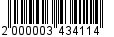 УТВЕРЖДЕНпостановлениемадминистрации от ___________ № ________СОСТАВ ОБЩЕСТВЕННОЙ ПАЛАТЫВсеволожского муниципального района1.	Захаркина Татьяна Владимировна, 1971 г.р.2.	Комаров Юрий Игоревич, 1952 г.р.3.	Лукина Валентина Евгеньевна, 1953 г.р.4.	Рожнов Виктор Михайлович, 1948 г.р.5. 	Румянцева Олеся Андреевна, 1987 г.р.6.	Тегза Василий Юрьевич, 1951 г.р.7.	Туманова Вера Алексеевна, 1947 г.р.8.	Стоянов Борис Георгиевич, 1945 г.р.9.	Цыганский Роман Александрович, 1952 г.р.10.	Ярохович Захар Семенович, 1978 г.р.______________